ИНФОРМАЦИОННОЕ ПИСЬМОУважаемые коллеги!Оргкомитет Республиканской научно-практической конференции для школьников и студентов «Науки о Земле» приглашает вас принять участие в работе Конференции, который состоится с 1 сентября по 24 ноября 2023 г. в г. Нальчике на базе «Кабардино-Балкарского государственного университета им. Х.М. Бербекова». Цель Конкурса - совершенствование исследовательской и проектной деятельности обучающихся в образовательных учреждениях, развитие интереса школьников и студентов к фундаментальным и прикладным наукам, в частности к биологии, химии, географии, геологии, природопользования, экологии.Организатором Конкурса является федеральное государственное бюджетное образовательное учреждение высшего образования «Кабардино-Балкарский государственный университет им. Х.М. Бербекова» (далее КБГУ), НОЦ «Ботанический сад», совместно с Межрегиональным общественным экологическим движение «ЭКОЛОГИЯ ↔ ЖИЗНЬ» и «Институтом экологии горных территорий им. А.К. Темботова Российской академии наук».Работа Конкурса будет проходить по следующим секциям:Секция: «Биогеография родного края»Секция: «Геоморфология и гидрология рек»Секция: «Проблемы и состояние почв в экосистеме» Секция: «Экологическое состояние атмосферы как глобальная проблема человечества»Секция «Краеведение и история» (этнография, археология, география, экология, туризм».Секция: «Вокруг света» Секция «Занимательная химия»Секция «Занимательная физика»Участники Конференции гарантируют своё авторство на представленный материал. В случае возникновения претензий со стороны третьих лиц в отношении авторских прав, участники Конкурса обязаны урегулировать их самостоятельно, при этом работа со спорным авторством отклоняется от участия в Конкурсе.ВНИМАНИЕ!!!Мероприятия Конференции будут проходить в три этапа:Первый этап. Участники  с 1 сентября до 31 октября 2023 г. направляют на электронный адрес muzey.zhivoyprirody@mail.ru. Заявку (ОБЯЗАТЕЛЬНО! файл назвать ИвановИ.И_Науки_о_Земле) (приложение 1) и описание проекта в форме доклада объемом  до 10 страниц формата А4. БЕСПЛАТНЫЙ БОНУС по желанию! Для работ, которые пройдут антиплагиат будут опубликованы в сдобнике «Перспектива». Он должен составлять не менее 85% оригинальности.  Статьи, которые оформлены не по правилам прописанных в положении будут не приняты к рассмотрению и участию в Конференции. Второй этап-  с 1 ноября по 20 ноября 2023 г. оценка комиссии и подведение итогов. Третий этап Конференции, защита проектов будет проходить: 1-2 секция 21 ноября 3-4 секция 22 ноября5-6 секция 23 ноября7-8 секция 24 ноябряДля студентов и школьников, которые не смогут присутствовать на мероприятии предусмотрено, дистанционное подключение. По итогам Республиканской научно-практической конференции для школьников и студентов «Науки о Земле» будут награждены участники и победители: дипломами, сертификатами и благодарственными письмами.Очное представление проекта на третьем этапе должно сопровождаться презентацией в формате pdf объемом не более 15-ти слайдов.По итогам конференции лучшие проекты будут размещены на сайте КБГУ, на сайте http://botsad.kbsu.ru/ НОЦ «Ботанический сад» КБГУ, https://t.me/wildlifemuseumkbsuИнформация о Конференции размещается на сайте http://botsad.kbsu.ru/ НОЦ «Ботанический сад» КБГУ. По возникающим вопросам обращаться по телефону +7(938)-701-13-06ДИПЛОМЫ И СЕРТИФИКАТЫ УЧАСТНИКА БЛАГОДАРСТВЕННЫЕ ПИСЬМА КОНФЕРЕНЦИИПРЕДОСТАВЛЯЮТСЯ БЕСПЛАТНО!ЗАЯВКАна участие в Республиканской научно-практической конференции для школьников и студентов «Науки о Земле»Направление заявки и описания проекта (статьи) на электронный адрес muzey.zhivoyprirody@mail.ru означает, что участники конференции (авторы, руководитель проекта, куратор проектной деятельности) добровольно передают Организаторам на период проведения конференции свои персональные данные для их обработки в целях организации и проведения мероприятий, оформления наградных материалов и лучших проектов, которые будут опубликованы на сайте http://botsad.kbsu.ru/ НОЦ «Ботанический сад» КБГУ.Руководитель образовательной организации 		____________________________________Фамилия, имя, отчество руководителяМ.П.ВНИМАНИЕ! Правила оформления текстов работ для публикации- оформление начала статьи проводится по следующему образцу:- текст статьи должен содержать цель, задачи, объект, предмет, результаты исследования, выводы, библиографию;- в библиографическом списке, оформленном в строгом соответствии стребованиями стандарта (ГОСТ 7.05-2008), нумерация источников должна соответствовать очередности ссылок на них в тексте. Номер источника указывается в квадратных скобках [ ]. Автоматическая нумерация ссылок и постраничные сноски не разрешаются;- допускается не более 2-3 опечаток (ошибок) на одной странице текста;- объем доклада не должен превышать 10 машинописных страниц формата А4, набранных в формате Microsoft Word for Windows (версия 3.0 или 7.0) через 1,5 интервала; размер шрифта - 14;- поля страницы: слева - 3 см, справа - 1 см, сверху – 2 см, снизу - 2 см;- графический материал, выполненный с разрешением не менее 300 dpi, и таблицы вставляются в текст;- Автор имеет право опубликовать не более 1 статьи.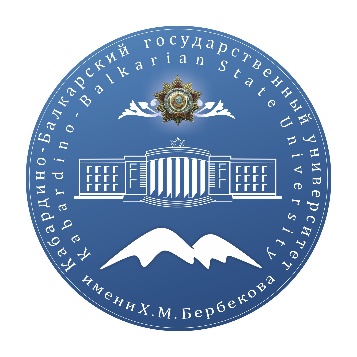 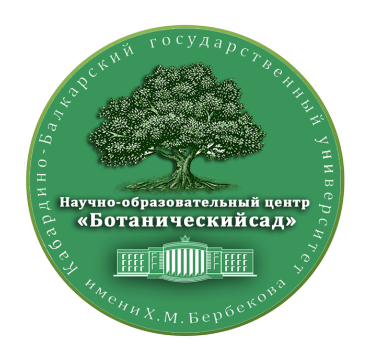 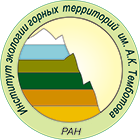 Секция Название статьи Полное наименование образовательной организации (краткое наименование образовательной организации)Полный почтовый адрес (с индексом)Телефон образовательной организацииE-mail образовательной организацииРуководитель проекта Ф.И.О.Должность руководителя, место работы (без сокращений)Номер телефона и E-mailАвтор Автор Фамилия Имя ОтчествоКонтактный  телефонаE-mailКласс (Курс)Место учёбы (полное)Полный почтовый адрес (с индексом)Республиканская научно-практическая конференция для школьников и студентов «Науки о Земле»Иванов И.И.E-mailНаучный руководитель Петров А.А.должностьНаименование организации полностьюЗАГОЛОВОК Аннотация:Abstract:Ключевые слова:Keywords:ТекстСписок использованной литературы